							             30.09.2022    259-01-03-361          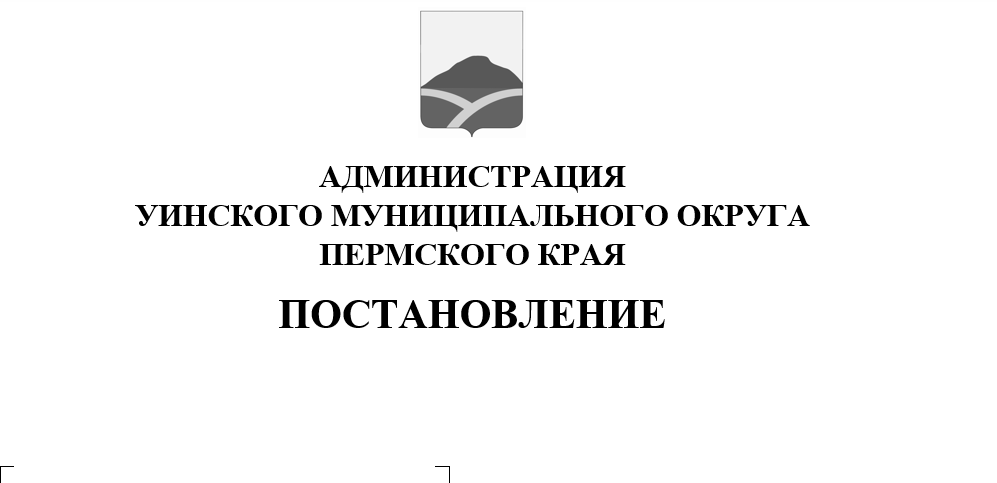 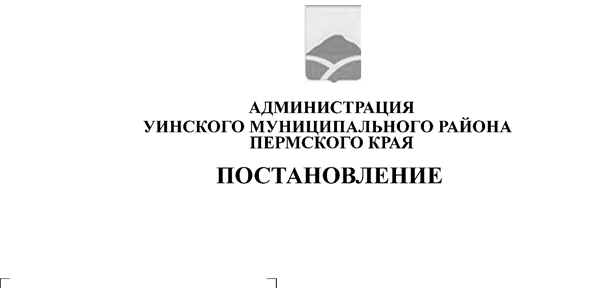            В соответствии со статьей 31 Устава Уинского муниципального округа Пермского края, а также в целях приведения нормативно - правового акта в соответствие с	нормами законодательства,	администрация Уинскогомуниципального округа Пермского краяПОСТАНОВЛЯЕТ:          1. Внести изменения в постановление администрации Уинского муниципального округа от 27.07.2020 № 259-01-03-327 «Об утверждении административного регламента по предоставлению муниципальной услуги «Выдача уведомления о планируемом сносе объекта капитального строительства, о завершении сноса объекта капитального строительства» следующие изменения:1.1. Подпункт 2.5. изложить в новой редакции следующего содержания:        «2.5. Срок предоставления муниципальной услуги.Срок предоставления муниципальной услуги составляет не более 5 рабочих дней со дня поступления уведомлений».         2.    Настоящее постановление вступает в силу со дня обнародования и подлежит размещению на официальном сайте администрации Уинского муниципального округа в сети (http://uinsk.ru).3.     Контроль над исполнением постановления возложить на заместителя главы администрации Уинского муниципального округа Ю.А. Матынову.Глава муниципального округа –глава администрации Уинского муниципального округа                                                                   А.Н. Зелёнкин  